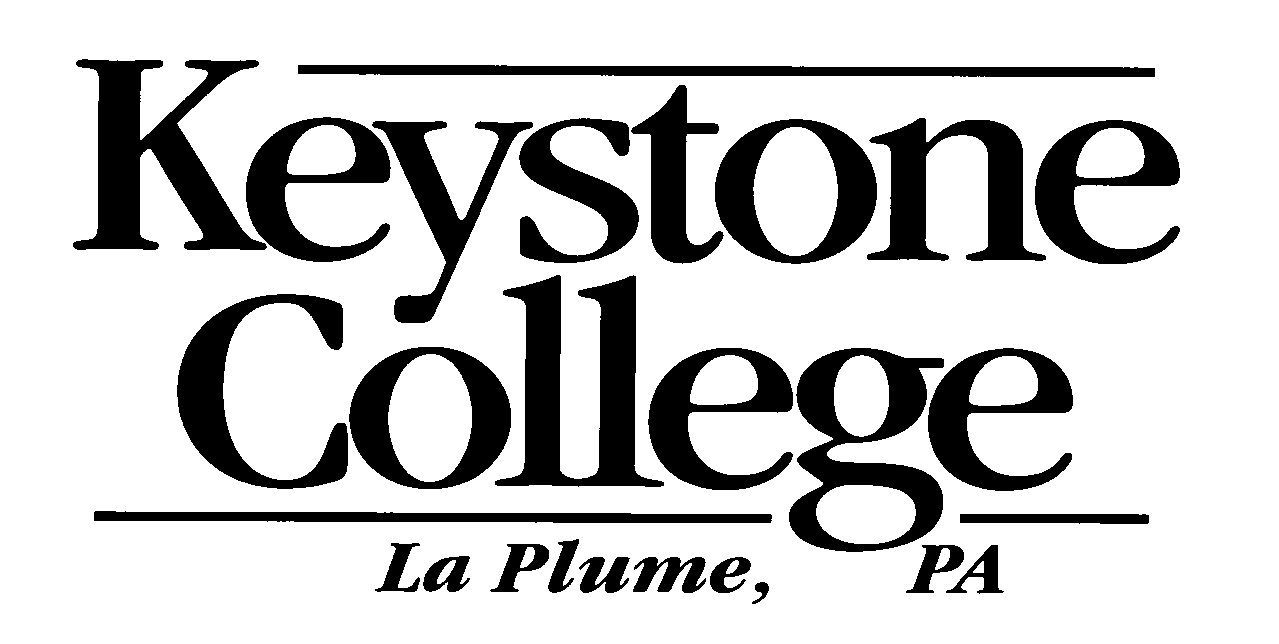 Change of Name / Address FormDate:							ID#:					Name:												(Please Print)Name Change:Documentation:      Order    (Please Circle One)Name Change:										 		      (Please Print)					Address Change:Street:											City:					State:			Zip Code:			Phone Number:				e-mail:														(Optional)																			Student’s Signature